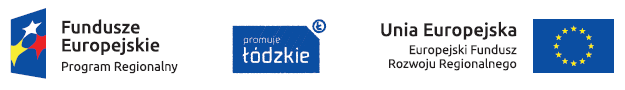 Informacja o projekcie Miasta Łódź, pod nazwą „Wsparcie edukacji ogólnej dla niepełnosprawnych wzrokowo poprzez budowę nowego obiektu edukacyjnego „Na Dziewanny””.Miasto Łódź, na podstawie umowy zawartej w dniu 4 lipca 2017 r. z Województwem Łódzki, realizuje projekt pod nazwą „Wsparcie edukacji ogólnej dla niepełnosprawnych wzrokowo poprzez budowę nowego obiektu edukacyjnego „Na Dziewanny”, o wartości całkowitej 7 185 078,52 zł. Dofinansowanie realizacji tego projektu z Europejskiego Funduszu Rozwoju Regionalnego, w ramach Regionalnego Programu Operacyjnego Województwa Łódzkiego na lata 2014-2020, wyniesie 4.101.312,05 zł. Projekt jest odpowiedzią na wielkie zapotrzebowanie wsparcia, rehabilitacji i edukacji dzieci i młodzieży niepełnosprawnej wzrokowej.  Przewidziana w ramach projektu budowa i wyposażenie pawilonu edukacyjnego „Na Dziewanny” oraz połączenie go z obiektem Specjalnego Ośrodka Szkolno-Wychowawczego Nr 6 im. Hieronima Baranowskiego w Łodzi, pozwoli na zaspokojenie potrzeb dzieci i młodzieży niepełnosprawnej wzrokowo z terenu miasta, województwa łódzkiego, a nawet z terenu całego kraju.Realizacja przedmiotowego projektu, ma na celu poprawę jakości i warunków kształcenia w Specjalnym Ośrodku Szkolno-Wychowawczym nr 6 w Łodzi, w tym w szczególności: wsparcie kompetencji kluczowych na rynku pracy dla uczniów Ośrodka,rozwój nauczania eksperymentalnego uczniów Ośrodka,wsparcie uczniów w zakresie dostosowania kompetencji do samodzielnego funkcjonowania,zapewnienie większej dostępności do nauki, dzięki nowej infrastrukturze,zapewnienie wysokiej jakości usług edukacyjnych, rewalidacyjnych, terapeutycznych, rehabilitacyjnych,podniesienie jakości kształcenia dzięki nowej bazie dydaktycznej i wyposażeniu,wzmacnianie roli i znaczenia Ośrodka w makroregionie łódzkim, jako specjalistycznego centrum wspierającego uczniów z niepełnosprawnością wzrokową, poprawę jakości korzystania dzięki większej i lepiej dopasowanej do potrzeb przestrzeni edukacyjnej,wzrost konkurencyjności szkół wchodzących w skład Ośrodka,wzrost popularności Ośrodka,poprawę estetyki w przestrzeni publicznej,poprawę wizerunku Ośrodka, jako placówki nowoczesnej, przyjaznej osobom z niepełnosprawnościami, pozbawionej barier architektonicznych i komunikacyjnych.Wsparcie Ośrodka przyczyni się do poprawy jakości edukacji w zakresie nauczania ogólnego wspierającego rozwój kompetencji kluczowych i nauczania eksperymentalnego dla uczniów niepełnosprawnych, które są niezbędne dla ich samodzielnego funkcjonowania i odnalezienia się na rynku pracy. Powyższe ułatwi wybór dalszej ścieżki edukacyjnej czy zawodowej, późniejsze funkcjonowanie na rynku pracy oraz włączy osoby objęte wsparciem w proces uczenia się przez całe życie. Realizacja projektu planowana jest w okresie od stycznia 2018 do września 2020 roku.